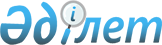 О подготовке и проведении визита Премьер-Министра Великого Герцогства Люксембург Ж.-К. Юнкера в Республику КазахстанРаспоряжение Премьер-Министра Республики Казахстан от 24 июня 2008 года N 174-р



      В целях укрепления двустороннего сотрудничества между Республикой Казахстан и Великим Герцогством Люксембург и обеспечения протокольно-организационных мероприятий по подготовке и проведению визита Премьер-Министра Великого Герцогства Люксембург Жан-Клода Юнкера в Республику Казахстан 25-28 июня 2008 года (далее - визит):




      1. Министерству иностранных дел Республики Казахстан обеспечить протокольно-организационные мероприятия по подготовке и проведению визита.




      2. Управлению делами Президента Республики Казахстан (по согласованию):



      принять организационные меры по обслуживанию членов делегации Великого Герцогства Люксембург по формату "1 + 10" согласно приложению;



      обеспечить финансирование расходов на проведение визита за счет средств, предусмотренных в республиканском бюджете на 2008 год по программам 001 "Обеспечение деятельности Главы государства, Премьер-Министра и других должностных лиц государственных органов" и 003 "Санитарно-эпидемиологическое благополучие населения на республиканском уровне".




      3. Службе охраны Президента Республики Казахстан (по согласованию), Комитету национальной безопасности Республики Казахстан (по согласованию), Министерству внутренних дел Республики Казахстан обеспечить безопасность членов делегации Великого Герцогства Люксембург в аэропортах городов Астаны и Алматы, местах проживания и посещения, сопровождение по маршрутам следования, а также охрану специального самолета.




      4. Министерству транспорта и коммуникаций Республики Казахстан в установленном порядке обеспечить:



      совместно с Министерством обороны Республики Казахстан пролет специального самолета Премьер-Министра Великого Герцогства Люксембург Ж.-К. Юнкера над территорией Республики Казахстан, посадку и вылет в аэропортах городов Астаны и Алматы;



      техническое обслуживание, стоянку и заправку специального самолета в аэропортах городов Астаны и Алматы.




      5. Министерству культуры и информации Республики Казахстан обеспечить освещение визита в средствах массовой информации, а также организовать концертную программу во время официального обеда от имени Премьер-Министра Республики Казахстан.




      6. Акиму города Алматы обеспечить организацию и проведение официального обеда в городе Алматы.




      7. Акимам городов Астаны и Алматы обеспечить выполнение организационных мероприятий по встрече и проводам делегации Великого Герцогства Люксембург в аэропортах городов Астаны и Алматы, сопровождение в местах посещения, а также организацию культурной программы.




      8. Республиканской гвардии Республики Казахстан (по согласованию) принять участие во встрече/проводах делегации Великого Герцогства Люксембург в аэропортах городов Астаны и Алматы.




      9. Контроль за реализацией настоящего распоряжения возложить на Министерство иностранных дел Республики Казахстан.

      

Премьер-Министр

                            

К. Масимов


Приложение          



к распоряжению Премьер-Министра



Республики Казахстан     



от 24 июня 2008 года N 174-р 




 


Организационные меры по обслуживанию






членов делегации Великого Герцогства Люксембург






      1. Размещение, питание и транспортное обслуживание членов делегации Великого Герцогства Люксембург по формату "1+10" в городе Астане в гостинице "Риксос Президент Отель" и в городе Алматы в гостинице "Хаятт Редженси".




      2. Размещение сотрудников Службы охраны Президента Республики Казахстан в городе Астане в гостинице "Риксос Президент Отель" и в городе Алматы в гостинице "Хаятт Редженси".




      3. Изготовление печатной продукции (бейджи, программки визита, спецпропуска на автомобили, кувертные карты, пригласительные на прием).




      4. Приобретение подарка и сувениров для главы и членов делегации Великого Герцогства Люксембург.




      5. Организация чайного стола в аэропортах городов Астаны и Алматы при встрече и проводах делегации Великого Герцогства Люксембург.




      6. Цветочное оформление в местах проведения мероприятий.




      7. Организация официального обеда от имени Премьер-Министра Республики Казахстан К. Масимова в честь Премьер-Министра Великого Герцогства Люксембург Ж.-К. Юнкера в городе Астане.




      8. Медицинское обслуживание членов делегации и сопровождающих лиц.

					© 2012. РГП на ПХВ «Институт законодательства и правовой информации Республики Казахстан» Министерства юстиции Республики Казахстан
				